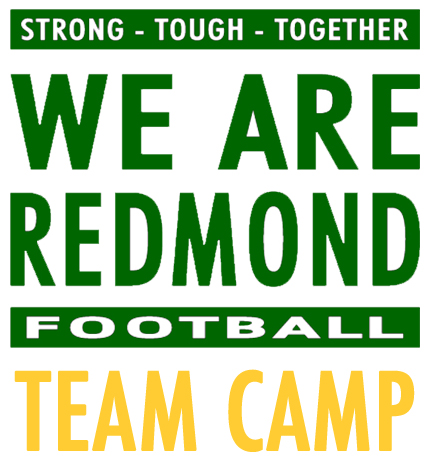 Camp Casey ~ July 23rd -26th ~ RegistrationPlayer Name: _____________________________________________Grade Fall 2018: _____________Parent / Guardian Names: ______________________________________________________________Parent / Guardian Email: _______________________________________________________________Parent / Guardian Emergency Contact & Phone: ____________________________________________ Submit this form, Field Trip Permission Forms, and paymentbefore Friday, July 13thThe players will be fed breakfast, lunch, and dinner while they are on the trip. Their days will be full of football meetings, practices, rest and food during the day.  At night, there will be Team Building, Character Development, and Leadership Activities.  All players will board the bus at approximately 9am on Monday, July 23rd The players will return on the bus at approximately 3pm on Thursday, July 26th Please indicate if the player has any food allergies: _______________________________________PaymentThe cost of Camp is $250 per player this can be in cash or check (made out to “Redmond Football Boosters”).*If you need assistance with the cost of camp, indicate that below. I do not want the cost to keep any player from coming to camp.Enclosed is $250 (circle one) CASH / CHECK / PAID BY CCWe need assistance with the cost of camp. We are able to contribute $____________________________________________________________________________________________________Parent/Guardian Signature